Bilan provisoire de l’utilisation des ressources 2022-2023Montant à confirmerRépartition des ressources d’enseignement entre les disciplines 2022-2023Projet de répartition – 2023-2024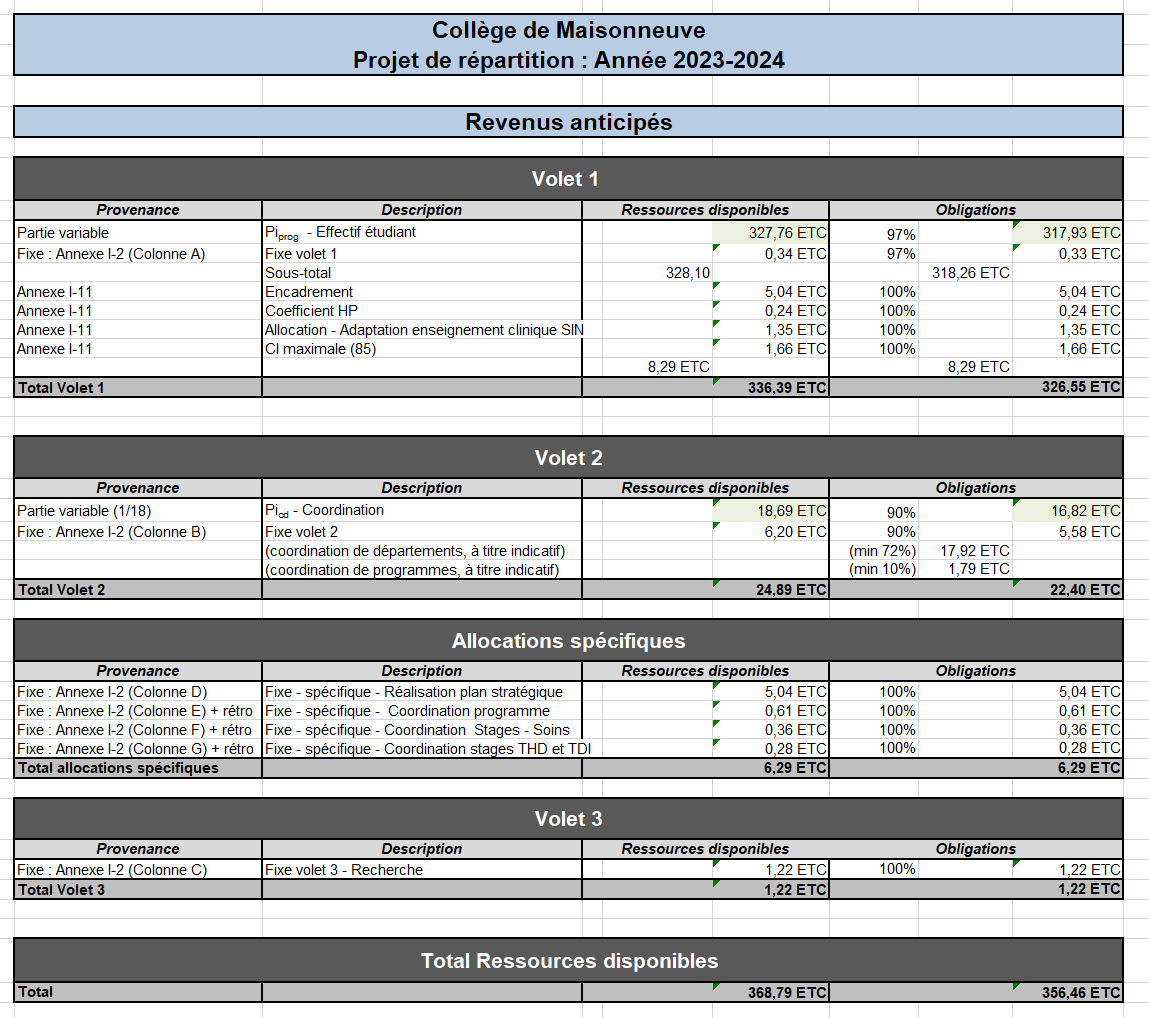 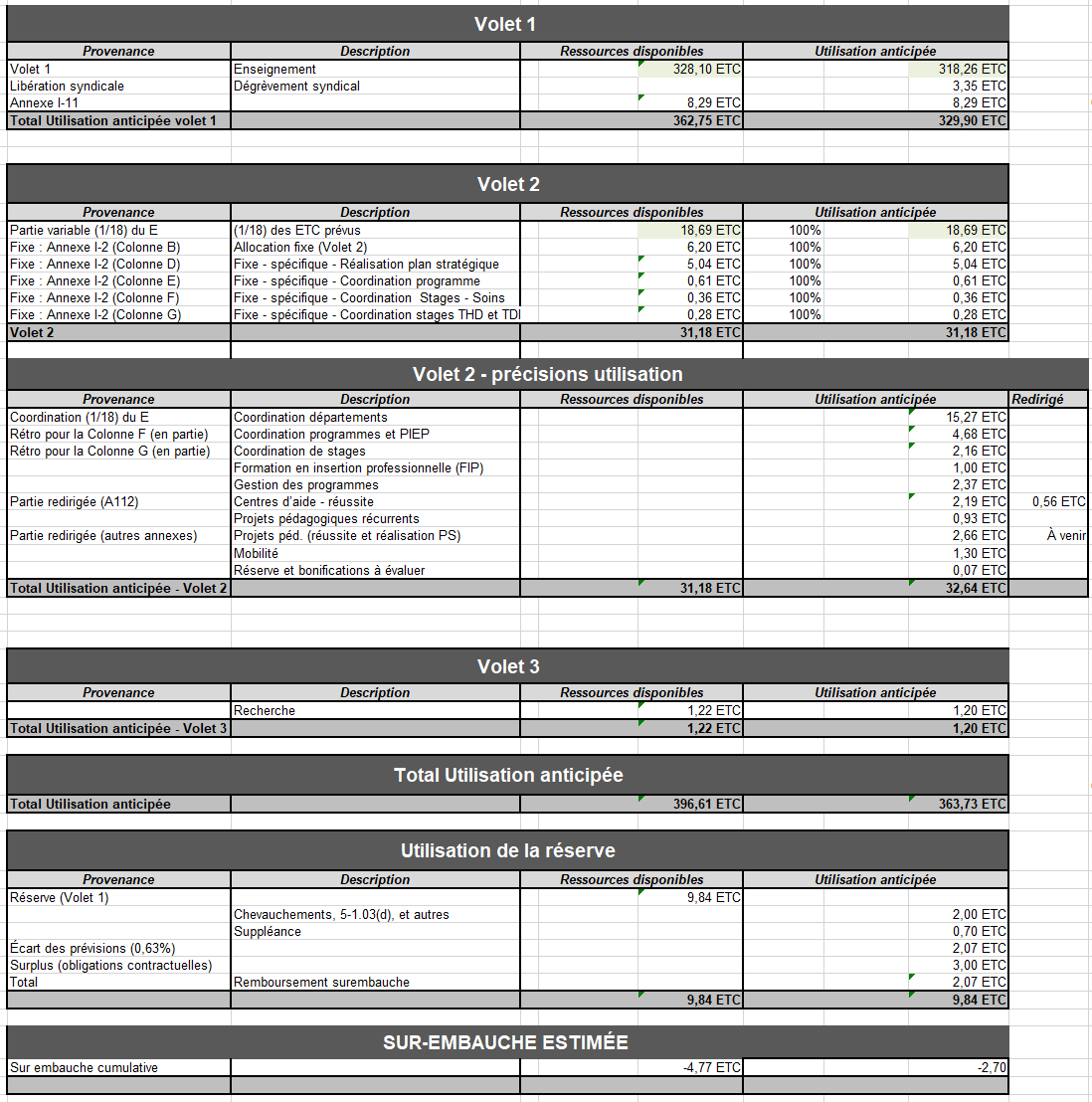 Répartition du Volet 1 – 2023-2024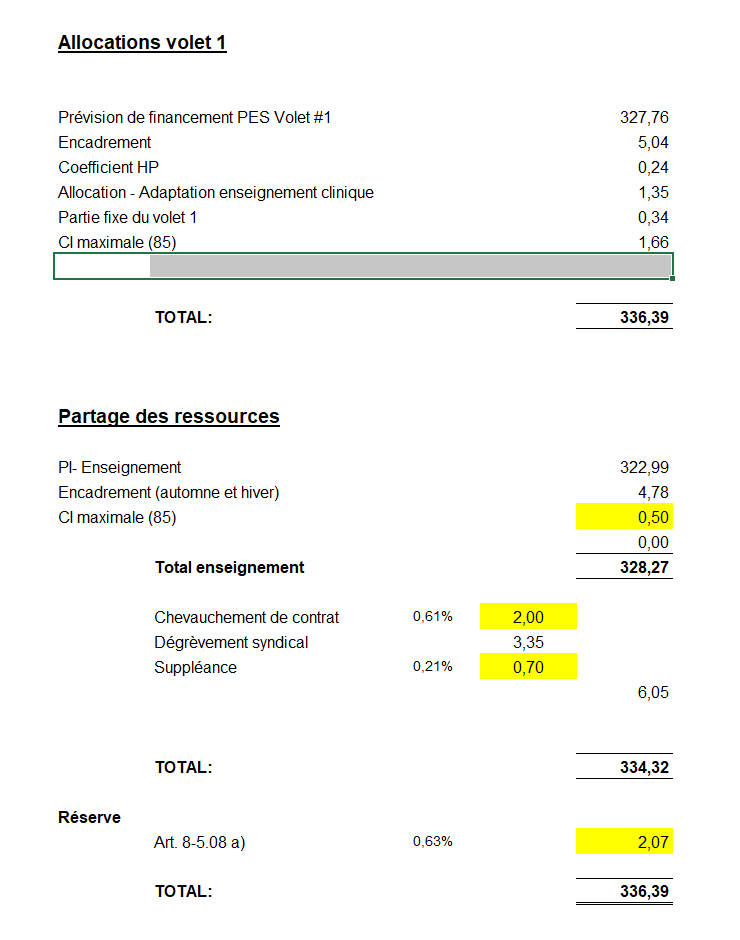 Tableau des allocations aux disciplines du volet 1   2023-2024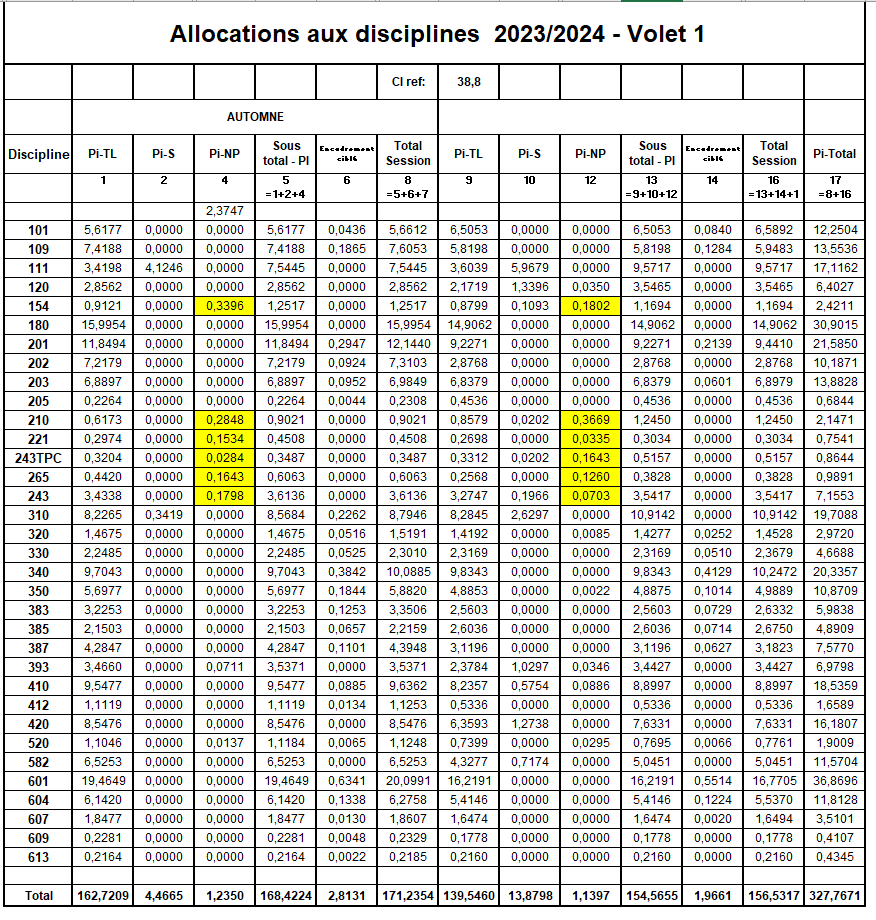 Répartition des ressources – Volet 1Modèle de répartition basé sur la CIVous trouverez ci-joint les balises du modèle de répartition des ressources enseignantes pour l’année 2023-2024.Ce modèle repose sur l’affirmation que la charge individuelle (CI), telle que définie dans la convention collective des enseignants, est le meilleur moyen pour évaluer la charge d’un enseignant et tenir compte des principaux éléments de la tâche d’un enseignant. Prévision des effectifs étudiantsLa prévision des effectifs étudiants est effectuée de la même façon que les années précédentes. Cette dernière est établie en tenant compte du comportement des effectifs étudiants au cours des années antérieures (3 à 5 ans). Il est à noter que les effets de la pandémie sur les effectifs scolaires ont aussi été considérés lors de la prévision.Tel que prévu aux articles 8-5.08 et 8-5.14, ce projet de répartition des ressources enseignantes est déposé à la rencontre du comité des relations de travail du 27 avril 2023.Les allocations seront distribuées dans les départements le 5 mai 2023. À partir des allocations distribuées, le coordonnateur du département doit élaborer un projet de répartition des charges d’enseignement pour l’année.  Ces allocations seront revues et corrigées au mois de novembre pour la session d’hiver. Des ajustements quant au nombre de groupes ouverts et au nombre de stagiaires dans chacun des stages se feront au mois d’août pour la session d’automne et au mois de janvier pour la session d’hiver.Allocations reçues par le Collège (Volet 1 – enseignement)Lors de la préparation du projet de répartition, une prévision des effectifs étudiants est établie pour le 20 septembre et le 15 février (date limite d’abandon d’un cours) pour chacun des cours. Le financement du Collège est basé sur le nombre d’étudiants inscrits à ces deux dates.Cette prévision des effectifs étudiants sert à établir le nombre total de ressources (Pi-Norme) disponibles (Équivalent temps complet – ETC) pour l’année dans le volet enseignement (Volet 1). Le Collège remet au syndicat cette prévision de financement lors du projet de répartition.Détermination de la CI de référence aux fins de distribution des allocationsLa charge individuelle de référence (CI-REF) est établie en tenant compte des ressources disponibles. Le total des ressources disponibles du volet 1 nous permettra de déterminer la CI de référence utilisée aux fins de la distribution des ressources de l’année courante. La CI de référence nous permet de distribuer l’ensemble des ressources disponibles du volet 1, après avoir soustrait de celles-ci les éléments suivants : Libération syndicale pour l’année 2023-24Suppléance anticipée pour l’année 2023-24Dépenses anticipées, telles que le coût des chevauchements de contrat, de l’application de la clause 5-1.03(d) et des dépassements de CI  2023-24Réserve pour non-réalisation des prévisionsNEJ – nombre moyen d’étudiants par groupe – Annexe 2Le NEJ est le nombre moyen d’étudiants pour un cours donné. Les NEJ de chacun des cours sont déterminés de la façon suivante : pour tous les cours ayant un maximum supérieur à 12, le NEJ a été établi en divisant le maximum par groupe par un facteur de 1,20. En ce qui concerne les cours ayant un maximum plus petit ou égal à 12, le maximum du cours est utilisé comme NEJ. Pour ce qui est des nouveaux cours de l’année 2023-24, le NEJ est déterminé en se référant à d'anciens cours ou à des cours actuels similaires. S’il est impossible de trouver l’équivalent, des discussions ont lieu avec le coordonnateur afin d’établir un NEJ. Vous retrouverez la liste des NEJ à l’annexe 1.Calcul des allocations aux départements – Volet 1Détermination du nombre de groupes rattachés à un coursÀ partir de la prévision de clientèle, un nombre de groupes est ouvert pour chaque cours en fonction de la clientèle du 20 septembre pour la session d’automne et du 15 février pour la session d’hiver. Aux fins de calcul de l’allocation, le nombre de groupes utilisé est la partie entière du résultat de l’équation suivante : De plus, si la différence entre le résultat de l’équation et la partie entière du résultat remplie une des deux conditions ci-dessous un groupe est ajouté :la différence est supérieure à 0,50 ;le résultat de l’équation divisé par la partie entière du résultat de l’équation est supérieur à 1,20.Dans certains cas, les ouvertures ou fermetures de groupes pourront être discutées avec les départements concernés et les allocations seront ajustées en fonction des discussions.Détermination des allocations rattachées à un cours (Pi-TL)Une CI est calculée pour chacun des cours et tient compte des mêmes paramètres que le calcul d’une CI pour un enseignant, soit le nombre d’heures contact (HC), le nombre d’heures de préparation (HP), le nombre de période-étudiant-semaine (PES) et le nombre d’étudiants semaine (NES). Les allocations rattachées au cours sont égales à la CI du cours divisée par la CI de référence.Allocations rattachées au nombre d’heures contact et au nombre d’étudiants (Pi-HC) pour un cours :Allocations rattachées au nombre d’heures contact et au nombre d’étudiants (Pi-HC) pour un cours d’enseignement clinique (stage en Soins infirmiers) :Allocations rattachées au nombre d’heures de préparation (Pi-HP)Pour déterminer la CI correspondante au HP, il faut :Déterminer le nombre théorique d’enseignants (p) nécessaires pour dispenser tous les groupes de ce coursMultiplier ce résultat par la pondération du cours (T-L)Multiplier le produit obtenu par le facteur de préparation 0,9 (facteur utilisé dans la formule de CI lorsqu’un enseignant a deux préparations ou moins)Particularité dans la détermination du nombre théorique d’enseignants (p) nécessaires pour dispenser tous les groupes d’un cours dans la discipline (180) Soins infirmiers.La détermination du nombre de préparation pour un cours est faite en tenant compte du nombre maximal de groupes que peut avoir un professeur dans une même session étant donné l’organisation du travail (fabrication des horaires, stages en milieux hospitaliers et laboratoires).Organisation des laboratoires (SIN)Chaque groupe de théorie (36 étudiants) peut être séparé en 2 groupes de laboratoire (2 x 18 étudiants). Les deux laboratoires d’un même groupe de théorie sont placés exactement au même moment, ce qui oblige qu’il y ait au moins deux enseignants différents pour les laboratoires. Si les enseignants répètent des prestations en laboratoire, cela doit obligatoirement être des laboratoires associés à des groupes de théorie différents. Selon le numéro de cours, il peut n’y avoir que 2 modèles de répartition des cours possibles, ce qui obligerait à compter plus d’enseignant s’il y avait plus de 4 groupes de laboratoires. Organisation des stages (SIN)Selon la longueur des stages, il est structurellement possible de réaliser 1 départ, 2 départs ou plus à l’intérieur des 15 semaines de cours. Plus il y a de départs différents, plus un enseignant peut «répéter» l’enseignement en stage.Voici l’organisation actuelle des stages, ce qui permet de voir la limite maximale de groupes de stage pouvant être attribuée à une personne, pour chaque numéro de cours. Cette répartition pourrait être modifiée dans le temps, par exemple lors d’une révision de programme (voir le tableau suivant).Tableau en cours de révision.Allocations rattachées au nombre d’étudiants semaine (Pi-NES)Afin de tenir compte du grand nombre d’étudiants semaine (NES) dans certains cours de plusieurs disciplines, une allocation spécifique est accordée en calculant le nombre moyen d’étudiants inscrits. Pour ce faire :Cette allocation n’est pas allouée pour les cours dont la pondération est inférieure ou égale à deux (2) heures. Détermination des allocations rattachées à un stage (Pi-stage) Le même raisonnement s’applique pour un cours-stage. On détermine la CI correspondante au stage utilisant le Nejk associé à ce stage et on divise le résultat par la CI de référence afin de déterminer un Pi-stage.Allocations rattachées à un cours stage (Pi-stage)Les allocations sont calculées en fonction du Nejk attribué au stage. Le Nejk est le rapport étudiant/enseignant propre au stage supervisé dont on calcule la CI.Détermination des allocations rattachées aux nombreuses préparations (Pi-NP)Le calcul des préparations nombreuses dépend du ratio moyen de cours différents par enseignant établi à l'aide du calcul de Pi.  Cette allocation s’ajoute au mode de calcul afin de déterminer les ressources à répartir à chacune des disciplines dans le cadre du Volet I. Si le nombre de cours différents par enseignant équivalent temps complet (R) est égal ou inférieur à 2, aucune allocation supplémentaire n’est accordée.Pour l’année 2023-24, les ressources calculées selon les formules qui suivent, seront distribuées dans les disciplines que si la répartition proposée par le département démontre que des enseignants doivent faire plus de deux préparations et que le département ne peut faire autrement. Elles seront distribuées en tenant compte du nombre d’enseignants dépassant 2 préparations. Si le nombre de cours différents par enseignant équivalent temps complet (R) est plus grand que deux, le PiNP sera calculé de la façon suivante : Si le nombre de cours différents par ETC-session (R) est plus grand que 2 et inférieur ou égal à 3, les allocations seront attribuées en appliquant la formule suivante :Si le nombre de cours différents par ETC-session (R) est plus grand que 3 et inférieur ou égal à 4, les allocations seront attribuées en appliquant la formule suivante :Si le nombre de cours différents par ETC-session (R) est plus grand que 4, les allocations seront attribuées en appliquant la formule suivante :Distribution des allocations des cours multiÀ compter de l’année 2023-2024, les cours multidisciplinaires alloués à une discipline seront comptabilisés aux fins de détermination du nombre de postes dans la discipline.Cours 360Le cours 360-115 est attribué à la discipline Espagnol (607). Le cours 360-355 est attribué à la discipline Espagnol (607).Les cours 360-300 et 360-301 sont attribués à la discipline Mathématiques (201).Le cours 360-4J4 est attribué aux disciplines Psychologie (350) et Multimédia (582).Le cours 360-642 est attribué aux disciplines 210, 221, 243.C0 et 265Le cours 360-661 est attribué aux disciplines 210, 243.C0 et 265.Le cours 360-701 est attribué à la discipline Psychologie (350).Le cours 360-DD1 est attribué à la discipline Administration (410).Le cours 360-DD2 est attribué à la discipline Sociologie (387).Le cours 360-DD3 est attribué à la discipline Politique (385).Le cours 360-DD4 est attribué à la discipline Physique (203).Le cours 360-DD5 est attribué à la discipline Géologie (205).Le cours 360-TD2 est attribué à la discipline Psychologie (350)Le cours 360-TD3 est attribué à la discipline Français (601)Les cours 300-221 et 300-222 seront attribués aux disciplines de sciences humaines : Géographie (320), Histoire (330), Psychologie (350), Économie (383), Politique (385), Sociologie (387) et (Administration (401)Cours 300-300, 300-301, 300-221, 300-222, 360-300Entente sur la répartition de ces cours à venir. Détermination et utilisation des allocations pour encadrement – 2023-24Pour l’année 2023-24, les allocations sont de 5,04 ETC et le PES moyen utilisé est de à venir.Le nombre d’ETC distribués pour chacun des départements a été déterminé de la façon suivante :L’allocation de 5,04 ETC est distribuée dans chacun des départements en abaissant le nombre de PES moyen et en calculant les ETC nécessaires pour compenser cette diminution jusqu’à concurrence des allocations disponibles. L’allocation à chacun des départements a été calculée en se servant de la formule de la CI et en utilisant la prévision de l’année 2023-24. Ces allocations pourront servir à diminuer la taille de certains groupes ou être ajoutées aux allocations de la discipline selon la recommandation du département.Détermination et utilisation des allocations pour compenser la diminution de la CI maximale à 85 – 2023-24Pour l’année 2023-24, ces allocations seront de 1,66 ETC. Répartition des ressources – Volet 2 et Colonnes D,E,F,GAllocations de coordination Les ressources allouées à la coordination départementale, coordination de programmes, coordination de stages et à la réalisation de la PIGEP seront de l’ordre de 77% des allocations allouées au volet 2. 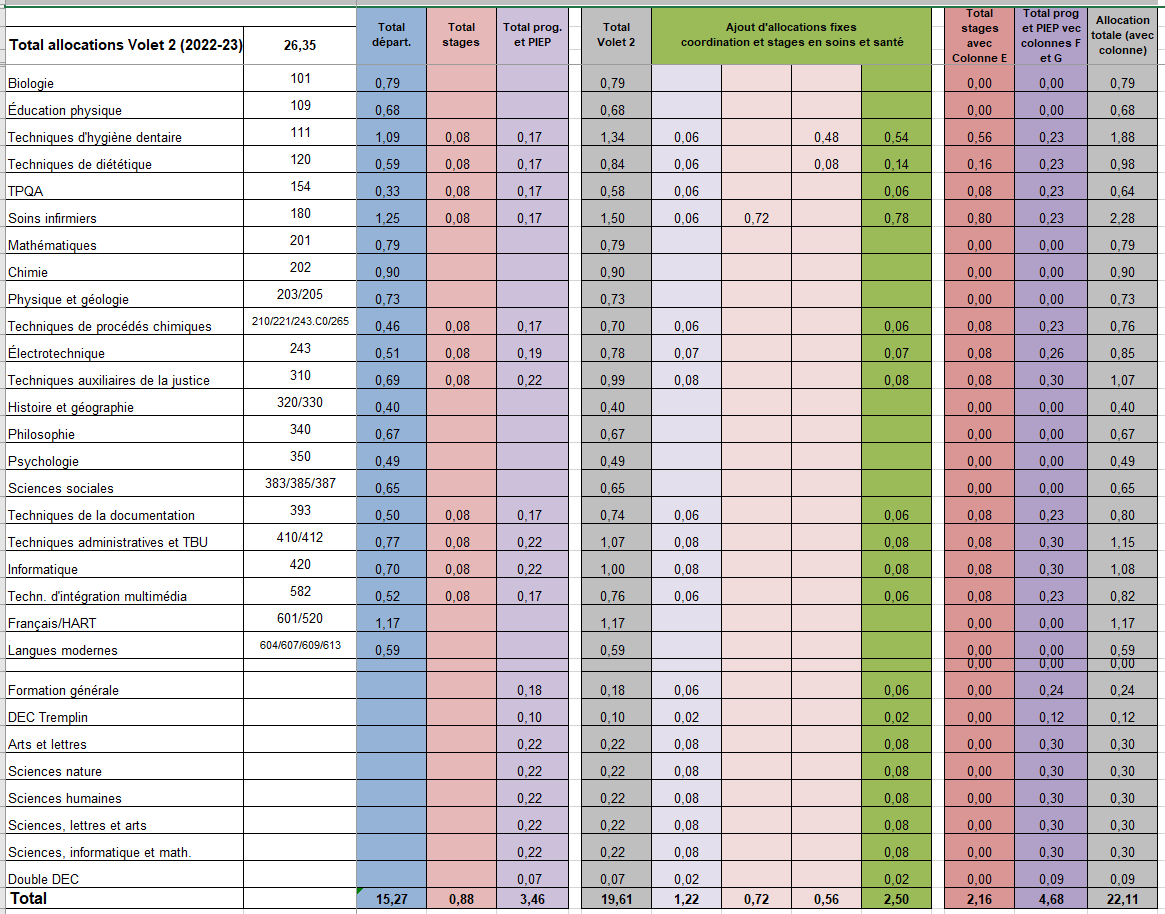 100% des ressources prévues aux Colonnes suivantes sera distribué : Colonne E (coordination de programme), Colonne F (coordination de stages en soins infirmiers) et Colonne G (coordination de stages en techniques de la santé – programmes éligibles au Collège de Maisonneuve : Techniques d’hygiène dentaire et Techniques de diététique).  Les ressources rétroactives pour l’année 2021-2022 sont aussi incluses. Le montant total de la colonne E a été soustrait des allocations pour la PIEP, puisque ces activités sont suspendues. Les montants pour les colonnes G et H ont été ajoutés. Formation insertion professionnelle (FIP) (1 ETC)Les allocations attribuées à la FIP pour l’année 2023-24 sont de 1 ETC. La formation en insertion, aura lieu à la session Automne 2023. Cette allocation est basée sur une prévision de 10 enseignants inscrits à la formation en insertion professionnelle (0,100 ETC par enseignant). Les personnes qui bénéficieront de cette libération seront déterminées ultérieurement.Gestion des programmes (2,37 ETC)Les allocations seront attribuées de la façon suivante : Centres d’aide – réussite (2,75 ETC)Les allocations prévues pour les centres d’aide sont les suivantes :L’Accord :			1,000 ETC Le cogito :		0,250 ETCL’AMI : 		0,250 ETCL’APOGÉ : 		0,250 ETCL’ARB : 		0,250 ETCL’ARC : 		0,250 ETCREMEDE :		0,250 ETCCentre d’aide en langues :		0,250 ETCLors du projet de répartition (2019-20), les parties s’entendaient pour qu’au prochain projet de répartition nous puissions avoir revu le mode d’attribution des allocations afin de tenir compte de la réalité de chacun. Les travaux sont toujours en cours et ne pourront être complètement réalisés pour l’année 23-24. Le statu quo est maintenu à nouveau.Il est à noter qu’une partie des allocations (0.585 ETC) sont redirigées vers l’annexe A112 afin que celles-ci puissent être comptabilisées vers l’ouverture de postes. Projets pédagogiques (réussite, mobilité et réalisation du plan stratégique) (2,66 ETC)Les départements qui recevront des allocations pour la réalisation d’un ou de plusieurs projets pédagogiques ont été déterminés suite à l’analyse des projets déposés. Les réponses d’acceptation du projet seront envoyées dans les départements avant la distribution des allocations.Répartition des ressources – Volet 3Recherche (1,20 ETC)L’allocation prévue en lien avec la recherche sera distribuée de la façon suivante :310 - Nina Admo		0,200 ETC601 - Marie-Pierre Kruck	0,250 ETC601 – Karine Glorieux		0,100 ETC340 – Philippa Dott		0.100 ETC340 – Annie Thériault		0.100 ETC601 – Nathalie Béland		0.100 ETC420 - Jihene Rezgui		0,100 ETC601 - Jean-François Vallée	0,250 ETCUtilisation du surplus – principes directeursPrincipes directeurs :Réduction de la réserve pour réalisation des prévisions.Répartition des ressources de l’annexe A112L’utilisation prévue des ressources de l’annexe A112 est présentée dans le tableau ci-bas : Des ressources prévues à l’annexe A112, 35% seront comptabilisées à des fins d’ouverture de postes. Le tableau suivant présente la distribution des ressources qui seront comptabilisées pour l’ouverture de postes :Charges à la formation continueLes charges à la formation continue ne font pas partie du projet de répartition mais elles apparaissent ici à titre indicatif. Elles seront distribuées de la façon suivante :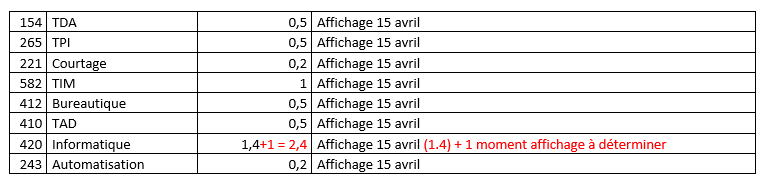 Identification des mises en disponibilité (MED)Les enseignants susceptibles d’être mis en disponibilités seront présentés au CRT du 11 mai 2023.Calcul des congés partielsLe congé partiel (PVRTT) sera déterminé tel que le prévoit l’article 5-14.09. Annexe 1 - Liste des cours à nejk 2023-24À venirAnnexe 2 - Liste des nouveaux cours à nej 2023-24À venirVolet 1Volet 1Volet 1Volet 1Volet 1Volet 1Volet 1Volet 1Volet 1EnseignementEnseignementEncadrementEncadrementParcours
EnrichiRecherche
stagesSOUS-TOTALDégrèvementTOTALAutomneHiverAutomneHiverParcours
EnrichiRecherche
stagesSOUS-TOTALSyndicatTOTALBiologie1015,67986,15040,04860,07970,049912,008412,0084Éducation physique1097,64367,03770,20790,138315,027515,0275THD1117,426910,18500,147417,759217,7592TDI1203,36253,70970,06487,13707,1370TPQA1541,12650,98780,00592,12022,1202SIN18016,366316,365832,732032,7320Mathématiques20113,865913,42400,41890,32560,099828,13420,550028,6842Chimie2026,88606,36610,10230,07050,074913,499813,4998Physique2037,12436,74990,08800,06500,074914,10210,600014,7021Géologie2050,31800,46500,78300,7830TPC2100,90151,01140,00591,91881,9188TPC2210,37700,53250,01180,92130,9213TPC243TPC0,43800,54310,00590,98700,9870TPC2650,42750,31180,73930,7393TGE2433,52753,77310,04137,34197,3419TAJ31010,233310,60680,789221,629321,6293Géographie3201,04091,49510,01610,02192,57402,5740Histoire3302,87632,55290,10590,09415,62935,6293Philosophie34011,530410,74180,44810,437023,157323,1573Psychologie3506,04305,98290,19530,135912,357012,3570Économie3832,73062,80450,08080,07055,68645,6864Politique3852,85982,57220,06790,07035,57030,75006,3203Sociologie3873,65773,36060,11030,08727,21597,2159TDO3933,35303,58220,10907,04430,55007,5943TAD41010,033711,53680,09630,02990,019521,716221,7162TBU4121,44750,67000,02050,00772,14582,1458Informatique4208,476010,28900,179818,944818,9448Histoire de l'art5201,42920,98920,01650,00212,43702,4370TIM5826,01506,41680,114912,546712,5467Français60121,696718,10860,67700,554841,03720,900041,9372Anglais6046,32156,95730,15670,127213,562813,5628Espagnol6071,73461,56830,00360,00033,30693,3069Allemand6090,34060,20700,00330,55090,5509Chinois6130,29250,21300,50550,5055SOUS-TOTAL177,5837178,26802,86412,31820,29941,4954362,82873,3500366,1787Prévision-SuppléancePrévision-SuppléancePrévision-SuppléancePrévision-SuppléancePrévision-SuppléancePrévision-SuppléancePrévision-SuppléancePrévision-SuppléancePrévision-SuppléancePrévision-Suppléance0,7000Prévision-Chevauchement et autresPrévision-Chevauchement et autresPrévision-Chevauchement et autresPrévision-Chevauchement et autresPrévision-Chevauchement et autresPrévision-Chevauchement et autresPrévision-Chevauchement et autresPrévision-Chevauchement et autresPrévision-Chevauchement et autresPrévision-Chevauchement et autres2,0000TOTALTOTALTOTALTOTALTOTALTOTALTOTALTOTALTOTALTOTAL368,8787Volet 2Volet 2Volet 2Volet 2Volet 2Volet 2Volet 2Volet 2Volet 2CoordinationCoordinationCoordinationCentresGestionProjetsMobilitéFIPTOTALdépartementstagesprog. et PIEPd'aideprogrammesdiversétudianteFIPTOTALBiologie1010,88000,31000,15701,3470Éducation physique1090,72000,7200THD1111,19000,32000,24000,14980,25002,1498TDI1201,02000,12000,48000,38130,08002,0813TPQA1540,08000,12800,2080SIN1801,31000,44000,24000,25000,20002,4400Mathématiques2010,85000,62000,15700,25000,18060,12500,10002,2826Chimie2020,80000,15700,9570Physique2030,79000,15700,12000,40301,4700Géologie205TPC2100,12500,1250TPC2210,04000,0400TPC243TPCTPC2650,55000,04000,24000,8300TGE2430,55000,08000,27000,65000,10001,6500TAJ3100,73000,08000,31000,30000,10000,10000,10001,7200Géographie3200,15000,1500Histoire3300,43000,12500,5550Philosophie3400,72000,15700,50000,10001,4770Psychologie3500,53000,25000,48060,10001,3606Économie383Politique3850,65000,39100,12500,02900,37501,5700Sociologie3870,12500,10000,2250TDO3930,54000,08000,24000,12500,30000,08001,3650TAD4100,81000,08000,31001,2000TBU412Informatique4200,74000,08000,31000,10000,20000,20001,6300Histoire de l'art5200,03650,0365TIM5820,54000,08000,24000,8600Français6011,34000,35000,90700,90220,22750,10003,8267Anglais6040,44000,31000,10000,12820,9782Espagnol6070,22000,25000,4700Allemand609Chinois613SOUS-TOTAL16,35001,52004,86102,19202,79503,37651,63021,000033,7247Volet 3Volet 3TOTALRechercheRecyclageTOTALTOTALBiologie10113,3554Éducation physique10915,7475THD11119,9090TDI1209,2183TPQA1542,3282SIN18035,1720Mathématiques20130,9668Chimie20214,4568Physique20316,1721Géologie2050,7830TPC2102,0438TPC2210,9613TPC243TPC0,9870TPC2651,5693TGE2438,9919TAJ3100,200023,5493Géographie3202,7240Histoire3306,1843Philosophie3400,100024,7343Psychologie35013,7176Économie3835,6864Politique3857,8903Sociologie3877,4409TDO3938,9593TAD41022,9162TBU4122,1458Informatique4200,250020,8248Histoire de l'art5202,4735TIM58213,4067Français6010,750046,5139Anglais60414,5410Espagnol6073,7769Allemand6090,5509Chinois6130,5055SOUS-TOTAL1,3000401,2034Prévision-SuppléancePrévision-Suppléance0,7000Prévision-Chevauchement et autresPrévision-Chevauchement et autres2,0000TOTALTOTAL1,3000403,9034=Nombre d’étudiants inscrits (IC) dans un cours=NEJ du coursPi–HC =(Nb. de groupes * pond. du cours (T-L) * 1,2) + (Nb. d’étu. * pond. du cours (T-L) * 0,04)Pi–HC =CI de référencePi–HC =(Nb. de groupes * pond. du cours (T-L) * 1,28) + (Nb. d’étu. * pond. du cours (T-L) * 0,04)Pi–HC =CI de référencep =+ 1p =Pi-HC * CI de référencePi-HC * CI de référence+ 1p =CI de référence – (pond. du cours (T-L) * facteur de préparation 0,9)CI de référence – (pond. du cours (T-L) * facteur de préparation 0,9)+ 1p =+ 1CI–HP =CI–HP =p * pondération du cours (T-L) * 0,9p * pondération du cours (T-L) * 0,9Pi–HP =CI-HPPi–HP =CI de référenceStageDurée (jour) CHDurée (semaine) CHRépartition joursNombre de départs11E42M/ME  ou  J/V422E127M/ME  ou  J/V233B168M/ME  ou  J/V244A72⅓L/M/Me344B72⅓L/M/Me355A124L/M/Me255B134⅓L/M/Me266A62L/M/Me266B248L/M/Me1Pi-NES =(0,01 * (IC/Pi-HC + Pi-HP))Pi-NES =CI de référenceCI du stage =Nb. d’étudiants* 40 * 0,89 * RCI du stage =Nejk du stage* 40 * 0,89 * RPi-stage =CI du stagePi-stage =CI de référencePi-NP =(1,1 – 0,9) * (R-2) * Total pond. (T-L)Pi-NP =CI de référencePi-NP =((1,1 – 0,9) * (4-R) + (1,75 – 0,9) * (R-3)) * Total pond. (T-L)Pi-NP =CI de référencePi-NP =(1,75 – 0,9) * Total pond. (T-L)Pi-NP =CI de référenceProgrammeAllocationAttributionSciences humaines0,12À déterminerSciences, Lettres et Art0,6À déterminerSciences Informatiques et Mathématiques0,2À déterminerTech. administratives0,5À déterminerTech. de génie électrique/Télécom (243.BA)0,125243Technologie de systèmes ordinés (243.A0)0,125243Tech. d'interv.en délinquance - Criminologie0,2310Sciences cognitives0,5À déterminerTotal2,37  Utilisation des ressources de l'annexe A112MontantPortion pour des centres d'aide comptabilisée vers l'ouverture de postes55407,52 $Portion pour des profs pivots comptabilisée vers l'ouverture de postes87850,31 $Portion pour des profs pivots (non comptabilisée pour l'ouverture de postes)177629,96 $Portion pour des projets74880,21 $Total :395768,00 $DisciplineETC101Biologie0,097109EDPHY0,050111THD0,097120TDI0,097180Soins0,097201Math0,097202Chimie0,097203Physique0,097243TGE0,097310TAJ0,097340Philosophie0,097393TDOC0,097410Admin0,097420Informatique0,097582TIM0,097601Français0,097